ПОЛОЖЕНИЕо постановке на внутришкольиый учет учащихся и снятии с него Общие положения. Настоящее положение разработано в соответствии с Уставом школы, действующим законодательством РФ, Конвенцией ООН о правах ребенка, договором между образовательным учреждением и родителями (законными представителями), обучающихся, воспитанников и в целях организации целенаправленной индивидуальной работы с учащимися, находящимися в состоянии школьной дезадаптации и требующими повышенного внимания. На педагогический учет зам. директора по ВР ставит детей и подростков с проблемами в обучении и отклонением в поведении, т.е. в состоянии социальной дезадаптации по рекомендации классного руководителя с последующим утверждением на Совете профилактики. Списки учащихся, состоящие на педагогическом учете, составляются зам. директора по ВР в начале учебного года. В банк данных (списки учащихся, состоящих на педагогическом учете) в течение всего учебного года могут вноситься дополнения, изменения. Критерии постановки на педагогический учет.Школьная дезадаптация: проблемы связанные с успеваемостью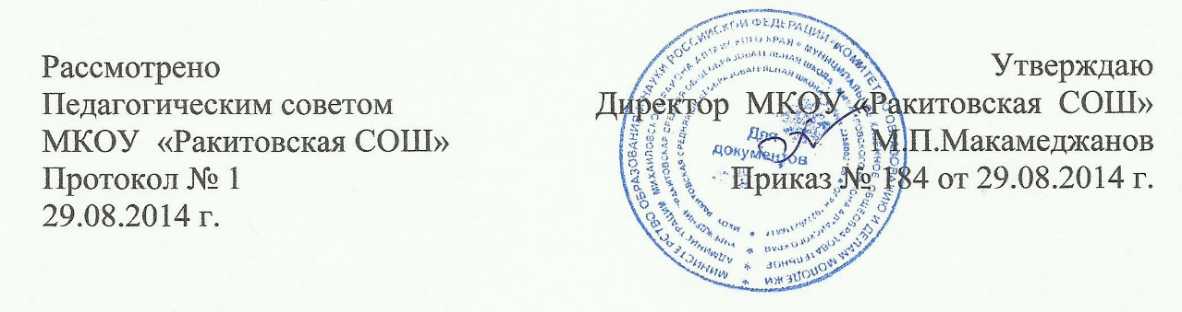 (трудности в учении, низкая мотивация к учению); проблемы, связанные с посещаемостью занятий в школе; учащийся пропустил до 50% учебного времени по неуважительной причине. Отклоняющееся поведение:учащийся замечен в попытке употребления псхоактивных веществ, алкоголя, наркотиков;учащийся уходил из дома (бродяжничество);другие формы девиантного поведения (агрессивность, жестокость, предрасположенность к суицидальному поведению (суицидальные попытки). Также на педагогический учет ставят детей и подростков, которые:Имеют частые нарушения дисциплины на уроках и в ходе проведения внеклассных мероприятий (на основании докладных учителей, классного руководителя, дежурного администратора);Совершили правонарушение или преступление;Унижают человеческое достоинство участников образовательного процесса;Допускают грубые или неоднократные нарушения Устава школы, Правил поведения учащихся школы;Неоднократно совершил мелкое хулиганство во время образовательного процесса.Критерии снятия с учета в течение учебного года по ходатайству классного руководителя, по решению Совета профилактики при:Безукоризненном выполнении внутришкольного распорядка;Выполнении Правил для учащихся;Ведении здорового образа жизни;Отсутствии регистрации правонарушений в ОВД.